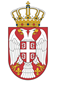 РЕПУБЛИКА СРБИЈА НАРОДНА СКУПШТИНАОдбор за спољне послове06 Број: 06-2/254-199. oктобар 2019. годинеБ е о г р а дНа основу члана 70. став 1. алинеја прва Пословника Народне скупштинеС А З И В А М82. СЕДНИЦУ ОДБОРА ЗА СПОЉНЕ ПОСЛОВЕЗА  ЧЕТВРТАК, 10. ОКТОБАР 2019. ГОДИНЕ,СА ПОЧЕТКОМ У 11,10 ЧАСОВА	За ову седницу предлажем следећиД н е в н и   р е дИницијативе за посете1.1. 	Иницијатива за билатералну посету  Србији делегације Парламента Уганде,од 18. до 20.октобра 2019. године.  1.2. 	Иницијатива за билатералну посету  Србији делегације Парламента Kеније,од 21. до 25.октобра 2019. године.  	 1.3. 	Иницијатива за организовање заједничке седнице Одбора за дијаспору и Србе у региону и Одбора за културу и информисање на тему „Очување културног идентитета у дијаспори“,на којој ће се обратити Мила Малруни, 22. октобра 2019. године.1.4. 	Иницијатива за одржавање 56.седнице Одбора за правна и политичка питања Парламентарне скупштине Црноморске економске сарадње(ПС ЦЕС)  у Србији,од 14.до15.октобра 2020.године.      2. Редовне активности сталних делегација2.1. 	Учешће  сталне делегације НС РС у Парламентарној димензији Центално-европске иницијативе (ЦЕИ) на састанку Парламентарне скупштине Парламентарне димензије ЦЕИ,који ће се одржати у Риму, од 7. до 8. новембра 2019. године; 2.2.   Учешће  чланова сталне делегације НС РС у Парламентарној скупштини НАТО у посети Одбора за цивилну димензију безбедности Парламентарне скупштине НАТО Републици Француској, од 4. до 7. новембра 2019. године,Париз и Стразбур; 2.3. 	Учешће  сталне делегације НС РС у Интерпарламентарној  скупштини православља на састанку Међународног секретаријата,председника одбора и известилаца Интерпарламентарне скупштине православља,који ће се одржати у Атини, од 13. до 16. новембра 2019. године; 3.   Извештаји о реализованим посетама3.1.	Извештај о посети делегације Парламента Алжира Републици Србији,од 8.до11.јула 2019.године;3.2.	Извештај о учешћу на Регионалној конференцији „Економски потенцијал дијаспоре“,у организацији Парламентарне мреже за политике дијаспоре Парламентарне скупштине Савета Европе и Представничког дома (парламента) Јордана,у Аману,Јордан, од 17.до19.септембра 2019.године;3.3.	Извештај о учешћу делегације НС РС на челу са председницом НС РС Мајом Гојковић на Четвртом састанку председника парламената Евроазије,Нурсулатан, Казахстан, од 23-24.септембра 2019.године;4.	Реализовани остали контакти4.1.	Забелешка са састанка Ђорђа Милићевића, потпредседника НС РС, са Омбудсманом Румуније Ренатом Вебер, одржаног 23 септембра 2019. године;5.	Посланичке групе пријатељства 5.1.	Формирање и избор председника Посланичке групе пријатељства са Гватемалом; 5.2.	Избор председника  Посланичке групе пријатељства са Демократском Народном Републиком Корејом; 5.3.	Промене у саставу Посланичке групе пријатељства са Угандом.    6.  РазноСедница ће се одржати у Дому Народне скупштине, Трг Николе Пашића 13, сала III.Моле се чланови Одбора да у случају спречености да присуствују седници Одбора, о томе обавесте своје заменике у Одбору.     ПРЕДСЕДНИК ОДБОРАПроф. др Жарко Обрадовић, с.р.